PLANTILLA DE LISTA DE INVENTARIO IMPRIMIBLE                                                                    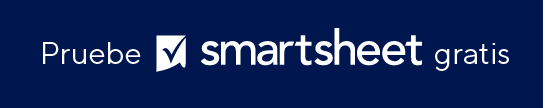 PLANTILLA DE SEGUIMIENTO DE EXISTENCIASFECHA:FIRMA DEL EMPLEADO:FECHA:	FIRMA DEL EMPLEADO: LISTA DE PROVEEDORES DE EXISTENCIASVALOR TOTAL DEL INVENTARIOVALOR TOTAL DEL INVENTARIOREORDENARN.º DE ARTÍCULOFECHA 
DEL ÚLTIMO PEDIDONOMBRE DEL ARTÍCULOPROVEEDORUBICACIÓN DE EXISTENCIASDESCRIPCIÓNCOSTO POR 
ARTÍCULOCANTIDAD DE EXISTENCIASVALOR TOTALNIVEL DE REORDENACIÓNDÍAS POR REORDENACIÓNCANTIDAD DE 
REORDENACIÓN DE ARTÍCULOSARTÍCULO DESCONTINUADOARTÍCULOARTÍCULOARTÍCULOUBICACIÓN DE EXISTENCIASUBICACIÓN DE EXISTENCIASCOMPRACOMPRACOMPRAINVENTARIOINVENTARIOINVENTARION.º DE ARTÍCULONOMBRE DEL ARTÍCULODESCRIPCIÓNÁREAESTANTE/CONTENEDORPROVEEDORNÚMERO DE ARTÍCULO DEL PROVEEDORUNIDADCANTIDADÁREA DEL ARTÍCULOESTANTE/CONTENEDORPLANTILLA DE ARTÍCULO DE INVENTARIO DE EXISTENCIASNOMBRE DE LA EMPRESA: INFORMACIÓN DEL ARTÍCULOINFORMACIÓN DEL ARTÍCULONOMBRE DEL ARTÍCULON.º DE ARTÍCULOUBICACIÓNPRECIOCANTIDAD DE ARTÍCULOSMATERIALDESCRIPCIÓNINFORMACIÓN DEL EMPLEADOINFORMACIÓN DEL EMPLEADOINFORMACIÓN DEL EMPLEADOINFORMACIÓN DEL EMPLEADOCONTADO PORCONTADO PORREVISADO PORREVISADO PORNOMBRE DEL EMPLEADOEMPLEADOID DE EMPLEADOEMPLEADOPROVEEDORPROVEEDORPROVEEDORPROVEEDORPROVEEDORPROVEEDORPROVEEDORCONTACTOCONTACTOCONTACTOCONTACTOCONTACTOCONTACTOCONTACTOCONTACTOCONTACTOCONTACTONOMBRE DEL PROVEEDORNOMBRE DEL PRODUCTOENLACE WEBDESCRIPCIÓNDESCRIPCIÓNCOSTOPLAZO DE ENTREGA EN DÍASNOMBRE DEL CONTACTODIRECCIÓN DE CORREO ELECTRÓNICOTELÉFONOFAXDOMICILIODOMICILIOCIUDADESTADOCÓDIGO POSTALPAÍSRENUNCIATodos los artículos, las plantillas o la información que proporcione Smartsheet en el sitio web son solo de referencia. Mientras nos esforzamos por mantener la información actualizada y correcta, no hacemos declaraciones ni garantías de ningún tipo, explícitas o implícitas, sobre la integridad, precisión, confiabilidad, idoneidad o disponibilidad con respecto al sitio web o la información, los artículos, las plantillas o los gráficos relacionados que figuran en el sitio web. Por lo tanto, cualquier confianza que usted deposite en dicha información es estrictamente bajo su propio riesgo.